НПП «БИНАР»ПУЛЬТ УПРАВЛЕНИЯ УНЗ-0,4-М-П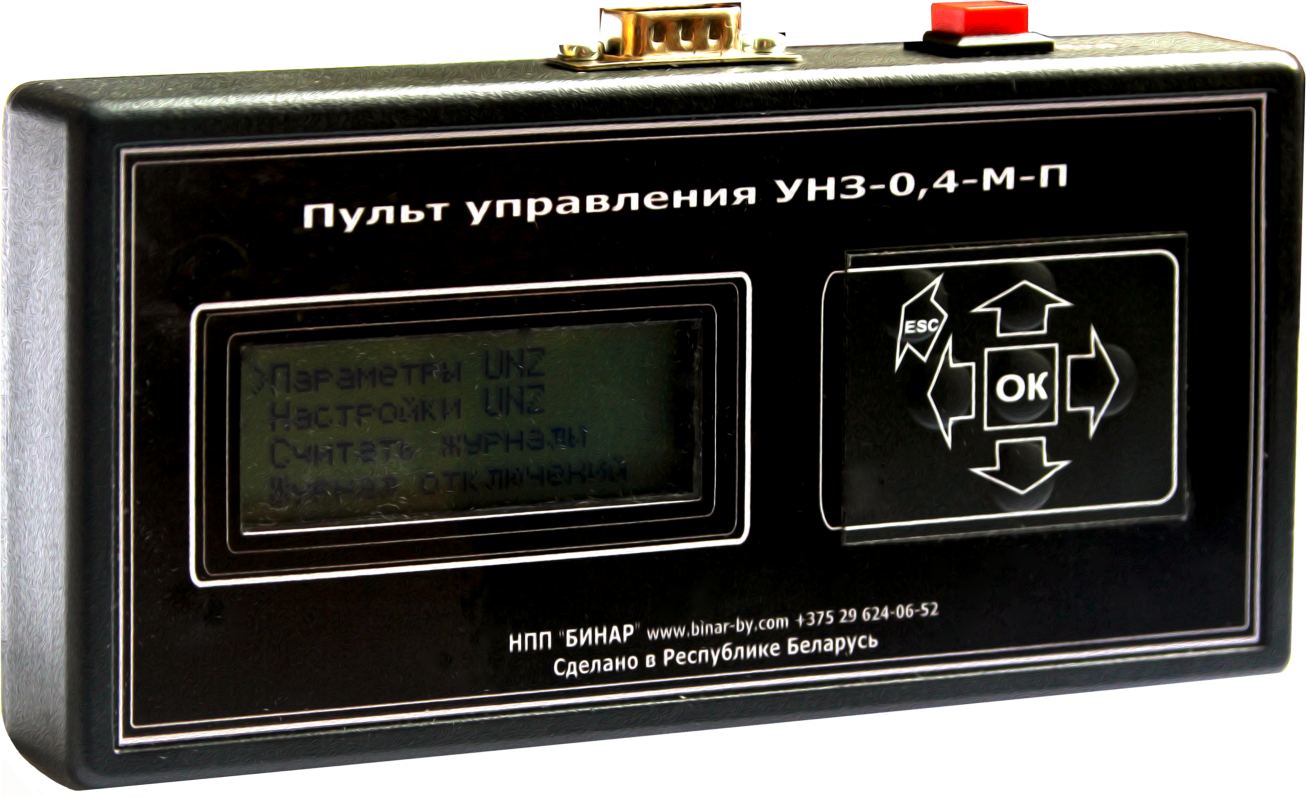 ПАСПОРТМВКШ.426487.004.01ПСВитебскДанный паспорт предназначен для изучения работы, конструкции и правил технического обслуживания Пульта управления УНЗ-0,4-М-П (далее «пульт»).Перед началом эксплуатации пульта необходимо внимательно ознакомиться с настоящим паспортом.При покупке пульта внимательно проверяйте его комплектность, отсутствие механических повреждений, наличие штампов и подписей  в свидетельстве о приёмке.НазначениеПульт управления УНЗ-0,4-М-П предназначен:    - для считывания подробной информации, управления и настройки устройств нулевой защиты модификации УНЗ-М-П (УНЗ);      - для считывания и записи на SD-карту журналов токов и отключений с последующим просмотром в сервисной программе UNZPr на персональном компьютере (ПК).Пульт обеспечивает считывание данных, управление и настройку УНЗ по стандартному нуль модемному кабелю. Один пульт может обслуживать любое количество УНЗ.Пульт (Рис. 1) является переносным прибором.По устойчивости к климатическим воздействиям пульт относится к категории  УХЛ 4 по ГОСТ15150-69.Пульт предназначен для работы:- при температуре окружающей среды от -30 до +55 ᵒС;- в условиях относительной влажности при температуре +25 ᵒC – до 85 %; - при атмосферном давлении от 73,3 до 106,7 кПа (от 550 до 800 мм. рт. ст.).1.6. Степень защиты, обеспечиваемая корпусом пульта, по ГОСТ 14254-96 соответствует IP30.1.7. Пульт не предназначен для работы во взрывоопасных средах.1.8. Пульт должен быть защищён от воздействия агрессивных жидкостей, паров и газов, разрушающих изоляцию и металлы и прямого воздействия солнечной радиации.                                                            Внимание! Пульт не предназначен для подключения к ПК.Технические характеристикиОсновные параметры питания и размеры.Питание пульта осуществляется от четырёх батареек типа «ААА» номинальным напряжением 1,5 В.Габаритные размеры корпуса пульта не более 170 х 90 х 37.Длина кабеля для подключения к УНЗ не более 1800 ± 20 мм.Масса пульта не более 0,35 кг.Масса кабеля не более 0,15 кг.Средний срок службы пульта не менее 5 лет.Дополнительные параметры пульта.Поддерживаемые карты памяти – SD и SDHC до 32 Гб с файловой системой FAT16/32.Объём одной записи с УНЗ - не более 1 Кб.Максимальное время сохранения на SD-карту памяти состояния УНЗ – не более 15 с.КомплектностьПорядок работы4.1. Для проверки элементов питания пульта кратковременно нажмите и отпустите кнопку «Вкл.». На экране появится сообщение:«UNZПоиск SD…».При отсутствии SD-карты на экране появится строка: «Нет SD карты».При наличии SD-карты на экране появится строка: « SD карта...ОК»Далее на экране появится сообщение (главное меню):    >Параметры  UNZ     Настройки  UNZ     Считать журналы     Журнал отключенийС помощью кнопок «Вверх», «Вниз» переместите указатель строки «>» на нужную строку и нажмите кнопку «ОК».Если изображение не появится или недостаточно контрастно, необходимо заменить элементы питания.4.2. При выборе первой строки, соединении кабелем пульта с УНЗ и нажатии кнопку «ОК» на экране появится сообщение: >Время  UNZДействующий токУставка токаУст. T срабатыв.С помощью кнопок «Вверх», «Вниз» переместите указатель строки «>» на нужную строку и нажмите кнопку «ОК». При нажатии кнопки «ESC» - произойдёт выход в главное меню.Если нет соединения кабелем пульта и УНЗ,  на экран будет выведено сообщение:«Нет связи с UNZ».4.2.1. При выборе первой строки «Время  UNZ» и нажатии кнопку «ОК» на экране появится сообщение, например: «14/6/17/310:16:19»,что означает: первая строка – 14 июня 2017 года, 3 – день недели среда;вторая строка 10 часов 16 минут 19 секунд.При нажатии кнопки «ESC» - произойдёт выход в главное меню.4.2.2. При выборе второй строки «Действующий ток» и нажатии кнопку «ОК» на экране появится сообщение, например: «Ток = 16 А», что означает - в настоящий момент ток равен 16 А.При изменении тока через нулевой провод значение тока будет обновляться.При нажатии кнопки «ESC» - произойдёт выход в главное меню.4.2.3. При выборе строки «Уставка тока» и нажатии кнопку «ОК» на экране появится сообщение, например: «Ystavka Toka = 50 А», что означает - ток срабатывания УНЗ равен 50 А.При изменении уставок тока переключателями значение будет изменяться.При выключении всех переключателей будет выводиться значение программируемой уставки тока. При нажатии кнопки «ESC» - произойдёт выход в главное меню.4.2.4. При выборе строки «Уст. t срабатыв.» и нажатии кнопку «ОК» на экране появится сообщение, например: «Ystavka vremeni srabativania = 4 sek», что означает – уставка времени срабатывания УНЗ равна 4 с.При нажатии кнопки «ESC» - произойдёт выход в главное меню.4.3. При выборе второй строки «Настройки  UNZ» и нажатии кнопку «ОК» на экране появится сообщение: > t срабатыв.        4Уст. I програм.   200Сброс журналовНастройка времениС помощью кнопок «Вверх», «Вниз» переместите указатель строки «>» на нужную строку, если в выбранной строке имеются цифры кнопками «Влево», «Вправо» можно изменить значения параметров и нажмите кнопку «ОК» - произойдёт выполнение записи (строки 1,2) установленного параметра или выполнение выбранного действия (строка 3). О чём будет выдано сообщение для строки 1, 2 – «ОК», для строки 3 – «Выполнение», затем – «ОК». При нажатии кнопки «ESC» - произойдёт выход в главное меню.Цифровые значения в строках 1 и 2 являются текущими параметрами пульта.4.3.1. При выборе строки 4 - «Настройка времени» на экране появится сообщение:«Ввод времениЧисМесГодДнЧасМинСек00. 00  0    00: 00: 00».Для установки текущей даты и времени необходимо переместить курсор в нужное место кнопками «Влево», «Вправо» и кнопками «Вверх», «Вниз» - установить необходимые значения. Нажатием кнопки «ОК» произойдёт запись значений даты и времени в УНЗ, выдаётся сообщение «ОК» и выход в главное меню. При нажатии кнопки «ESC» - произойдёт выход в главное меню без записи в УНЗ.4.4. При выборе строки «Считать журналы», вставленной SD-карты и нажатии кнопку «ОК» произойдёт переход в подменю ввода имени файла. Перемещая курсор кнопками «Влево», «Вправо» и кнопками «Вверх», «Вниз» - введите числовые значения имени файла. После ввода имени файла нажмите кнопку «ОК» для  записи файлов журналов отключений и токов на SD-карту, на экране появится сообщение «ОК». Формат файлов и их просмотр описан  в Руководстве по эксплуатации сервисной программы UNZPr.Если SD-карта отсутствует - будет выдано сообщение «Нет SD-карты».4.5. При выборе строки «Журнал отключений» и нажатии кнопку «ОК» на экране появится сообщение, например:«14.06.1715:11:17 57 АСтр. 1», что означает – 14 июня 2017 в  15 часов 11 минут 17 секунд при токе через нулевой провод 57 А произошло отключение линии.Кнопками «Вверх», «Вниз» можно вывести на экран и просмотреть 32 события журнала отключений.При нажатии кнопки «ESC» - произойдёт выход в главное меню.4.6. Выключение пульта произойдёт при длительном нажатии кнопки «Вкл.» с главного меню или автоматически если в течении 60 секунд с главного меню если не будут нажата любая клавиша.Также осуществляется автоматический переход из подменю в главное меню по истечению 60 секунд.4.7. При появлении в верхнем правом углу значка батарейки необходимо в ближайшее время заменить элементы питания.   Техническое обслуживаниеТехническое обслуживание пульта заключается в периодическом удалении по мере необходимости пыли и других загрязнений с поверхности с помощью чистой салфетки. Внимание! Не допускается оставлять установленными в пульте элементы питания свыше установленного срока хранения данных элементов.  Возможные неисправности и методы их устраненияПуль является ремонтируемым, восстанавливаемым электронным изделием. Ремонт пульта производится только в условиях предприятия-изготовителя.Свидетельство о приёмкеПульт управления УНЗ-0,4-М-П, заводской №__________, проверен и признан годным к эксплуатации«_____»___________20___ г.____________________ Подпись лица ответственного за приёмкуГарантии изготовителя	Изготовитель гарантирует работоспособность пульта при соблюдении потребителем правил эксплуатации, изложенных в паспорте.	Гарантийный срок  эксплуатации – 24 месяца со дня продажи.	В течение гарантийного срока изготовитель обязуется безвозмездно производить гарантийный ремонт или замену пульта.	Потребитель теряет право на гарантийный ремонт при нарушении условий транспортировки, хранения, эксплуатации, а также при повреждении пломб предприятия-изготовителя.	Изготовитель отвечает за собой право вносить в конструкцию пульта изменения, не ухудшающие его технические характеристики.Транспортировка, хранение и утилизация	Транспортировка и хранение пульта осуществляется в соответствии с требованиями ГОСТ 15150-69, ГОСТ 23216-78, ГОСТ 51908-2002.	Срок хранения пульта – 1 год с даты изготовления.	Утилизация пульта производится в соответствии с установленным на предприятии порядком (переплавка, захоронение, переплавка), составленным в соответствии с законами, правилами, актами, распоряжениями государства.Сведения о рекламациях	Рекламации предъявляются потребителем предприятию-изготовителю в случае обнаружения дефектов при условии соблюдения правил эксплуатации в пределах гарантийного срока. Пульт возвращается предприятию-изготовителю в укомплектованном виде в упаковке, обеспечивающий его сохранность.	Транспортные расходы в случае обоснованного предъявления претензий несёт предприятие-изготовитель.Сведения о содержании драгметалловПульт драгоценных металлов и сплавов не содержит.Научно-производственное предприятие «БИНАР»Республика Беларусь210038, г. Витебскул. Терешковой, 13.т/ф (+375-212)-55-06-52т.  (+375-29)-624-06-52E-mail: bel-binar@mail.ruhttp://www.binar-by.com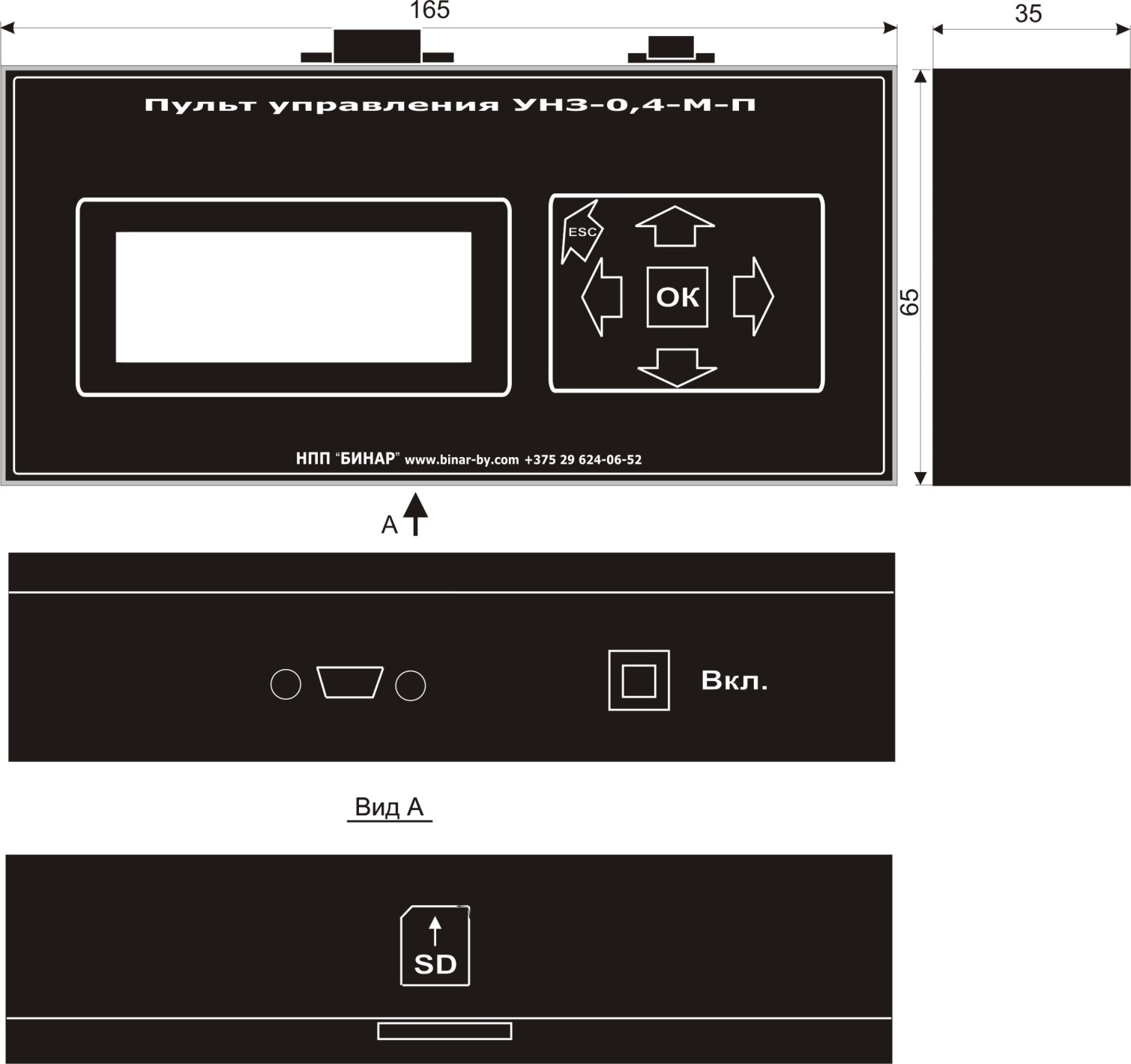 Рис. 1  Внешний  вид  и габаритные размеры пульта управления УНЗ-0,4-М-ПНаименованиеКоличествоПримечаниеПульт управления УНЗ-0,4-М-П1Четыре батарейки типа «ААА» установлены в батарейный отсек внутри корпусаПаспорт1SD-карта памяти1Входит в комплект пультаКабель нуль модемный1Входит в комплект по требованию заказчика 